ФГКОУ «Петрозаводское президентское кадетское училище»Методическая разработка внеурочного интегрированного занятия для кадет основной школыКвест «Заповедными тропами Карелии»Авторы: Маркова Татьяна Владимировна, преподаватель биологииАнализируя атлас новых профессий, можно заметить, что инженерные профессии являются профессиями будущего. Инженер - это своего рода изобретатель. Значит, задачи довузовского образования – это не только высокий уровень предметных знаний, умений и навыков, но и развитие изобретательского мышления, которое может формироваться через знакомство с разнообразными ресурсами и освоение надпредметных инструментов. В урочной деятельности учащиеся получают знания и вырабатывают умения внутри одной предметной области. Вместе с тем, как уже сказано выше, для дальнейшего успешного становления в жизни выпускнику, в частности, необходимо овладеть такими компетенциями, как навыки кооперации, навыки смыслового чтения, умение решать интегрированные задачи, умение работать с метапредметом «Знак» и пр. Такая форма образовательного события, как «квест» является наиболее эффективной для реализации того спектра задач, который обозначен выше. В квесте реализованы такие общеобразовательные принципы, как: постановка задачи, наступление и согласованность действий, концентрация, маневры, единоначалие, решение проблемы через видеосюжеты, правила шифрования, творческая работа со знаками, решение кроссворда, смысловое чтение, классифицирование и многое другое. Содержание квеста «Заповедными тропами Карелии» является завершающим продуктом творчества преподавателей и кадет 7 классов в рамках блока внеурочной деятельности, посвященной охране природы.Класс разбивается на команды по 5-7 человек, выбирается капитан, который будет руководить действиями своей команды.Квест начинается с постановки проблемы: учащиеся анализируют видеоролик «История создания первых заповедников» - https://www.youtube.com/watch?v=cXktEw3f4kg, формулируют тему квеста «Заповедными тропами Карелии» и сходятся во мнении, что в нашей республике имеются уникальные охраняемые природные территории, к  которым необходимо повышать интерес и школьников, и взрослых, а также мотивировать граждан к решению проблем окружающей среды. Идея квеста заключалась в том, что кадеты, проходя ряд испытаний по тематике заповедных территорий, получали элементы пазла, изображающего один из главных символов Карелии, который они должны были сложить в конце игры (Приложение 7).   экологических, освещение деятельности Национального п совой информации, издание буклетов, путеводителей, научно-популярных, справочных материалов о Национальном парке;Цель: Примеры решения проблемных ситуаций, направленных на развитие логического и инженерного мышления обучающихся, на основе биологических, экологических, и общественно-социальных знаний об уникальных объектах и территориях Республики Карелия.Метапредметная цель:Создание условий для формирования умения схематизировать и считывать информацию, кодировать и декодировать, зашифровывать и расшифровывать, использовать знаки и символы и понимать их, моделировать и преобразовывать модель с целью выявления общих законов, определяющих данную предметную область. Задачи:Создать условия для мотивации заинтересованных кадет 7-х классов для участия в квесте.Подготовить с кадетами 7 классов станции с разным содержанием и видами деятельности, направленной на формирование метапредметных навыков.Подготовить волонтеров для помощи в организации и проведении квеста.Погрузить в проблему, обозначить миссию и маршруты команд.Разработать объективные критерии оценки выполнения заданий на станциях.Этапы:Подготовительный – на основе урочной и внеурочной деятельности, посвященной особенностям ООПТ и их деятельностиПогружение в тему с помощью видеоролика «История создания первых заповедников» с проблемными вопросами, устная инструкция и выдача маршрутных листов (приложение №6)Выполнение командами заданий на станциях (Таблица 1)Подведение итогов, сборка пазлов (Приложение №7) и награждениеМетодические рекомендации по проведению внеурочного интегрированного занятия для кадет основной школы квеста «Заповедными тропами Карелии»На первом этапе погружения команды представляют себя (название, девиз) и капитана. После оглашения миссии квеста капитаны получают маршрутные листы, а ответственные на станциях части пазла    (приложение № 7). На каждой станции количество верных ответов и слаженная групповая работа переводится в баллы (по шкале, индивидуальной для каждой станции) и выдается некоторое количество пазлов, которые будут собираться в конце квеста и позволят ответить на вопрос «Что является одним из символов Карелии?». В инструктаже кадетам и ведущим указан регламент прохождения каждой станции. Выполнение заданий на станциях (таблица 1)Таблица 1: описание станций На заключительном этапе команды сдают маршрутные листы, собирают итоговый пазл (Приложение № 6), который является символом Карелии – Карельской березой, а организаторы станций подсчитывают количество баллов, которое преодолел каждая команда и называют победителя. Рефлексия:Команды письменно отвечают на вопрос: «Какие исследовательские умения вам сегодня удалось потренировать и продемонстрировать?» В командах на индивидуальных бланках выдана система координат. На оси абсцисс написано слово «полезно», а на оси «ординат»- интересно. Кадетам дается задание определить значимость мероприятия для себя по каждой шкале и на пересечении цифр поставьте точку. Для всех заинтересованных кадет домашнее задание: подготовить рисунок (в любой технике) живого существа, которого можно считать символом Карелии.Приложение № 1Станция «Заповедник»На днях вы посмотрели фрагмент фильма «Заповедник Кивач»По материалам видео и собственным знаниям примите участие в игре «ДаНетКа» (10баллов)По очереди вытаскивайте фразы и делите их на истинные и ложные1. Заповедник Кивач существует с 19 века (нет, с начала 20 века)2. Возраст некоторых сосен заповедника доходит до 400 лет (да)3. Площадь заповедника не превышает 11 тысяч га (да)4. В заповеднике обитает 50% видов карельских птиц (нет, до 90%)5. Главный пищевой ресурс рысей Кивача – это косули (нет, зайцы)6. Водопад Кивач находится на первом месте среди равнинных водопадов Европы (нет, на втором после Рейнского)7. Дендрарий Кивача специально создан для выращивания Березы Белой (нет)8. 85% территории Кивача покрыто лесом (да)9. В охранной зоне запрещена любая охота и рыбалка, но возможен сбор грибов и ягод в личных целях (да)10. Кивач называют «Карелия в миниатюре» (да)Если кто-то может исправить ложные утверждения на правильные, то у вас есть шанс получить дополнительные баллы (+5 баллов)Приложение № 2Станция: «Птичий базар» Вам известно, что в заповеднике Кивач обитает до 90% всех известных в Карелии птиц. Каждая птица питается своим – особым – кормом, поэтому конкуренция между родственными видами меньше. Уникальная территория заповедника позволяет многим птицам занимать определенную экологическую (пищевую) нишу.Задание: сопоставить пары ПТИЦА и КОРМ (8 баллов)Ответы: 1-Е, 2-Ж, 3-З ,4–Б, 5-А, 6-Г, 7-Д, 8-В Приложение № 3Станция: «Знаки»Всем известно, что на охраняемых территориях свой особый режим охраны, деятельности людей, пропуска туристов и многое другое. В заповеднике повесили вот такой плакат. Задание: внимательно рассмотрите картинки и расскажите, что означает каждая, к чему призывает? (9 баллов)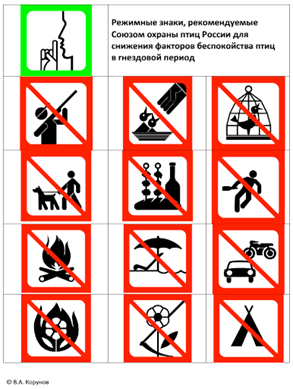 Дополнительное задание: попробуйте придумать и изобразить свою картинку для территории заповедных мест. Объясните, к чему призывает ваша картинка! (+до 5 баллов)Итого: 9 + до 5 баллов дополнительноПриложение № 4Станция «Шифровка»Задание 1. Командам необходимо разгадать шифровку – закодированные названия известных обитателей заповедника Кивач, по 1 баллу за правильный ответ, всего 10 балловЗадание 2. По предлагаемой литературе -  Красная Книга РК и Красная Книга РФ – распределить животных в две группы: 1) редкие и исчезающие виды и 2) виды, находящиеся в хорошей динамике, по 0,5 баллов за правильный ответ, всего 5 балловИтого: до 15 баллов за правильные ответыПриложение № 5Станция СледопытЗадание: Прочтите вопросы кроссворда. Попробуйте разгадать кроссворд, используя полученную информацию по картинкам и следам на стенде (работа в команде).Кроссворд 1.Хищное лесное животное, прыгает, ставя задние лапы в след передних ( № 1)2.Крупный грызун Северо-Запада, влияющий на экологию леса ( № 2)3.Хищное лесное животное, следы которого напоминают медвежьи, но гораздо меньше (№3)4. Лесной зверек, делающий норы и рождающий зрячих детенышей (№4)5.Самое маленькое хищное млекопитающее леса (№ 5)6.Лесное млекопитающее, развивающее скорость до 60 км/час (№ 6)7.Яркое пернатое, питающееся плодами и шишками (№ 7)8.Крупное парнокопытное, питающееся ветками хвойных и лиственных деревьев (№ 8)9.Лесное копытное, питающееся корневищами, луковицами, корнеплодами, травой, насекомыми, червями, моллюсками (№ 9)10. Лесная птица, 2 передних пальца которой направлены вперед, 2 назад ( № 10)11.Копытное животное (редкое в нашем лесу) с мелкими следами (№ 11)12.Лесной грызун, типичный для нашей зоны ( № 12)13.Очень ценный представитель Куньих млекопитающих (№ 13)14.Хищное лесное животное, иногда приходящее к человеческому жилью ( № 14)Следы животных зимнего карельского лесаПо 1 баллу за каждый угаданный след – животное в кроссвордеИтого, 14 баллов за все следыПриложение № 6Заготовка для пазлов: Символ Карелии - Карельская березаПриложение № 7 Маршрутный лист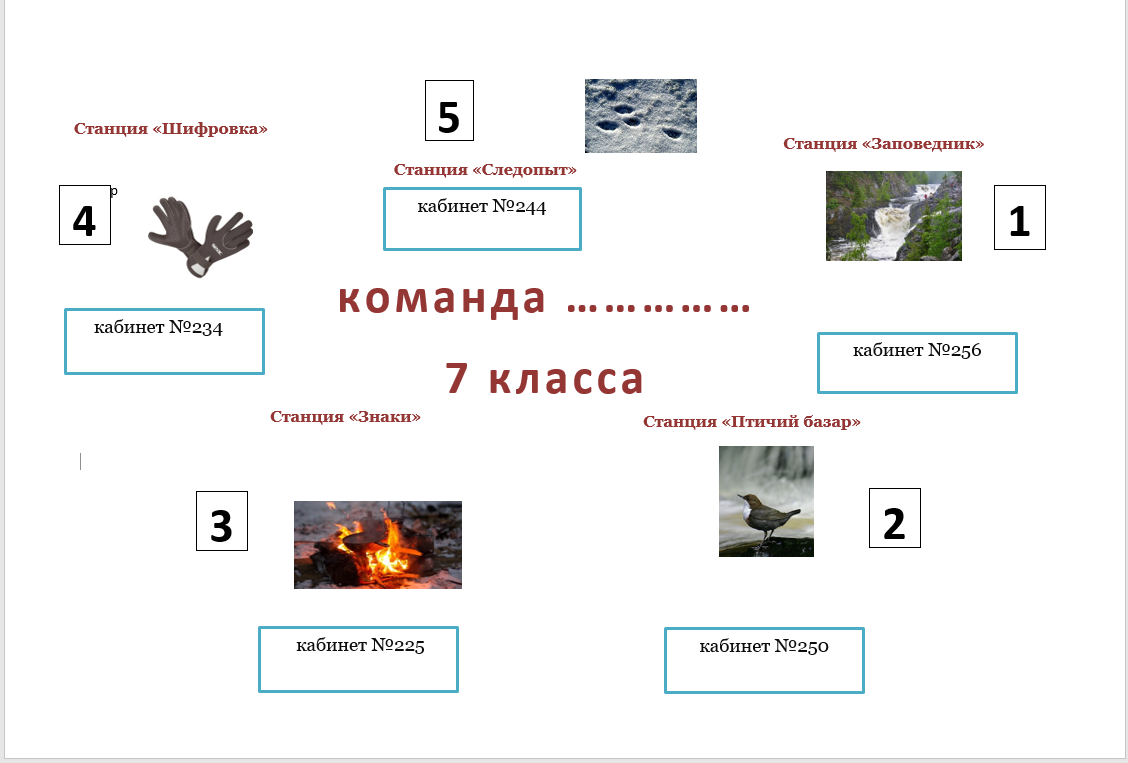 СтанцияВиды деятельности    (станции)За что начисляются баллыЗаповедникПредварительно обучающиеся посмотрели видеофрагмент «Заповедник Кивач»: (https://www.youtube.com/watch?v=EqOW6GZhf48)Игра «ДаНетКа» по материалам видеофрагмента.(Приложение № 1)1 б за каждый верный ответ Всего 10 баллов+ до 5 баллов за исправленияИтого: 15 балловПтичий базарАнализ и сопоставление фотографий объектов живой природы – птиц, обитающих в заповеднике Кивач и их корма (Приложение № 2)1 б за правильную паруВсего 8 баллов  ЗнакиАнализ картинок – запрещающих знаков – с последующим объяснением, для какой цели их поставили. Дополнительно: придумывают свой знак (картинку)(Приложение № 3)5б за все разгаданные ребусы (по 1б за каждый)ШифровкаАнализ зашифрованной информации, отгадывание названий животных, обитающих на территории заповедника Кивач, оценка их состояния: «редкий» и «в нормальном состоянии»(Приложение 4)10 баллов, по 1 баллу за правильно расшифрованное слово+ 5 баллов за группыСледопытАнализ информации, представленной на стендах: следы животных зимнего карельского леса и небольшая информация об образе жизни некоторых зверей.Отгадывание и заполнение кроссворда по следам.(Приложение № 5)14 балловПо 1 баллу за правильно разгаданные следы в кроссворде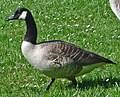 Рисунок .Казарка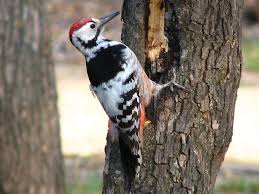 Рисунок .Белоспинный дятел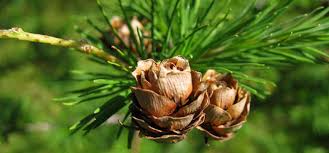 А. Семена ели и лиственницы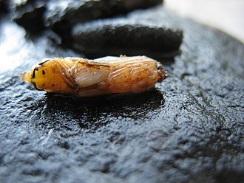 Б. Личинки ручейника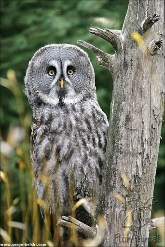 Рисунок .Бородатая неясыть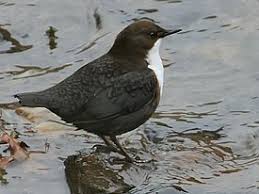 Рисунок .Оляпка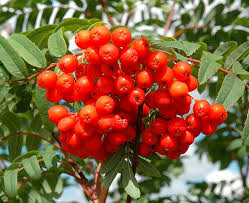 В. Семена  рябины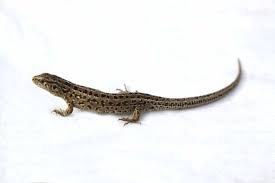 Г. Пресмыкающиеся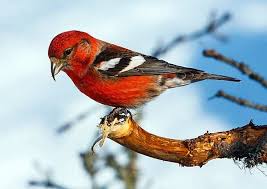 Рисунок 5.Клест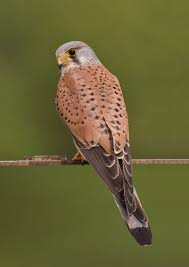 Рисунок 6.Пустельга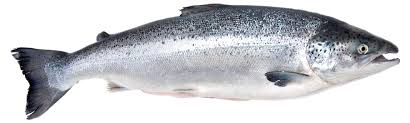 Д. Различная рыба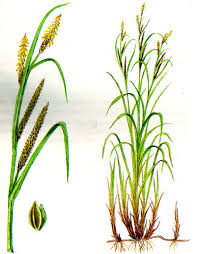 Е.  Осока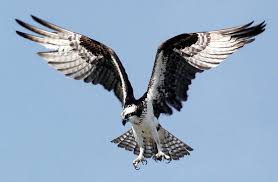 Рисунок7.Скопа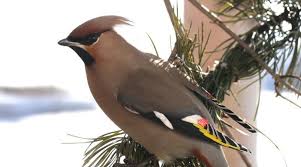 Рисунок8.Свиристель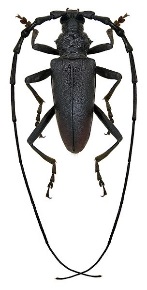 Ж. Жуки-усачи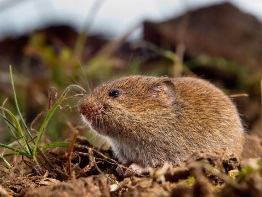 З. ГрызуныШифровкаОтветГруппаРуймаевМуравей2ЛядетДятел2СолякуКосуля1СохарамоРосомаха1ПояклаОляпка1ДемдевьМедведь2ДаноратОндатра2ТягелаЛетяга1Ланор-хостелвобОрлан-белохвост1ВажрульЖуравль1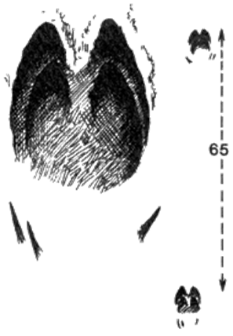 №9 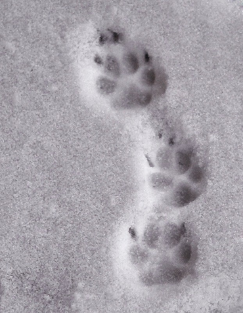 №14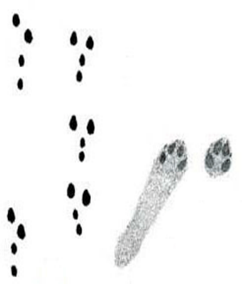 №4 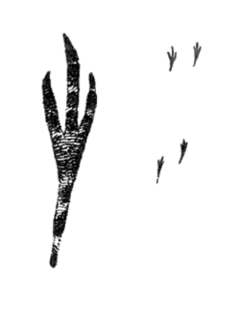 №7 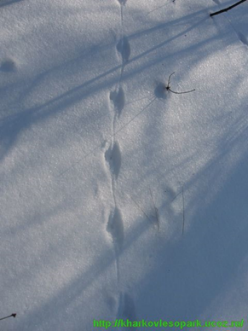 №5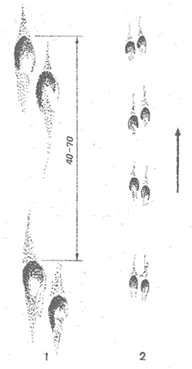 №13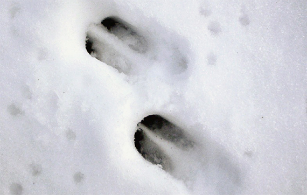 №11 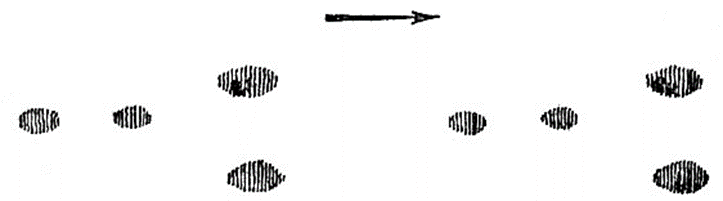 №6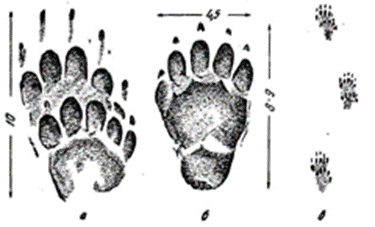 №1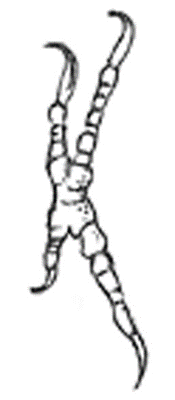 №10 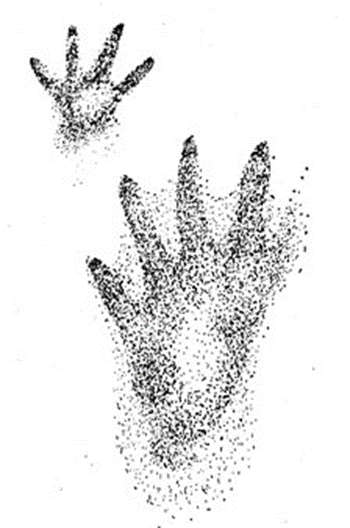 №2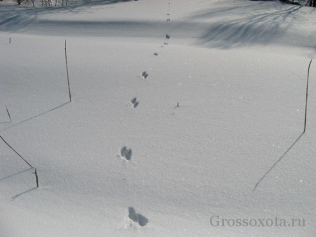 №1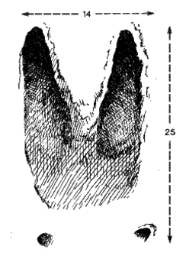 №8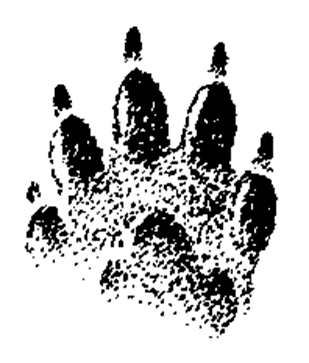 №3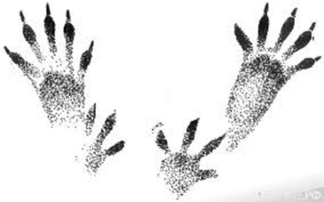 №12 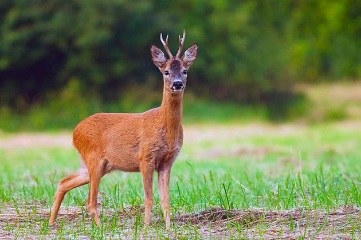 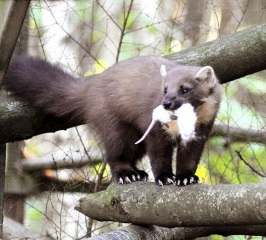 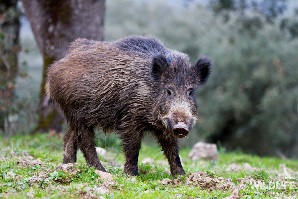 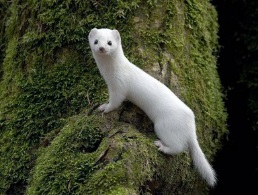 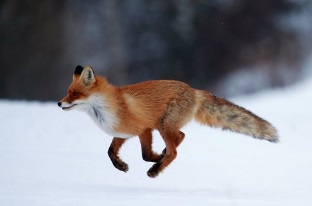 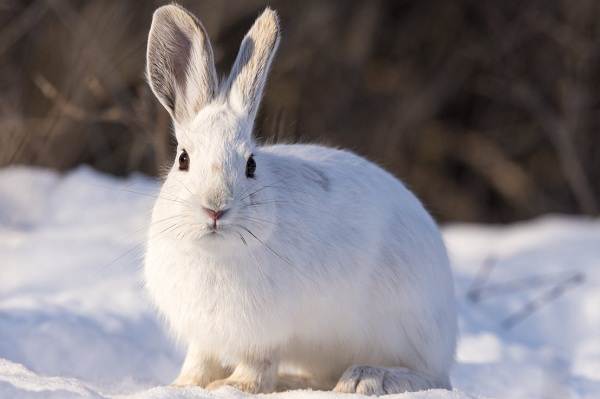 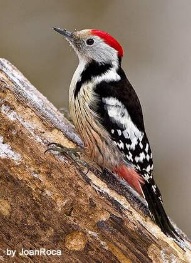 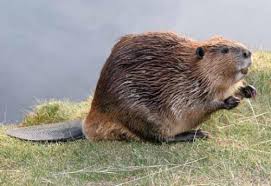 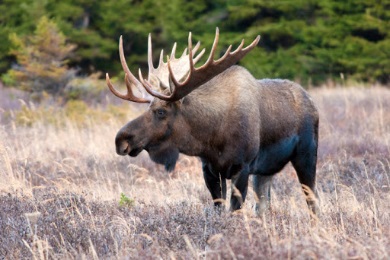 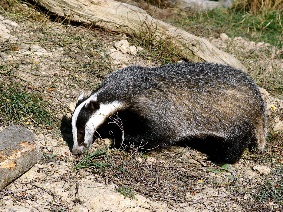 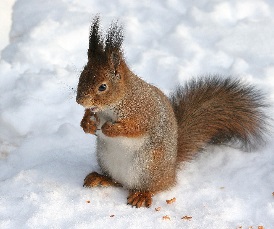 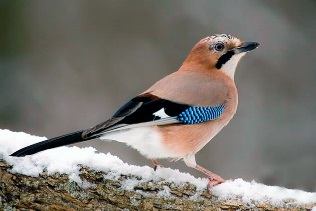 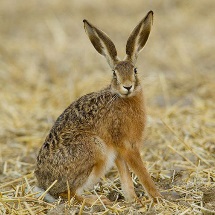 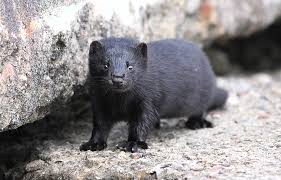 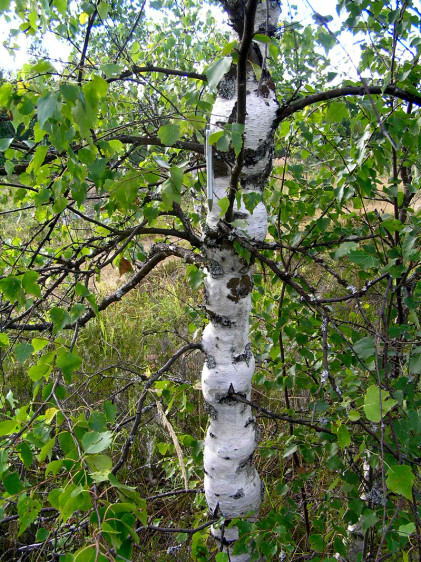 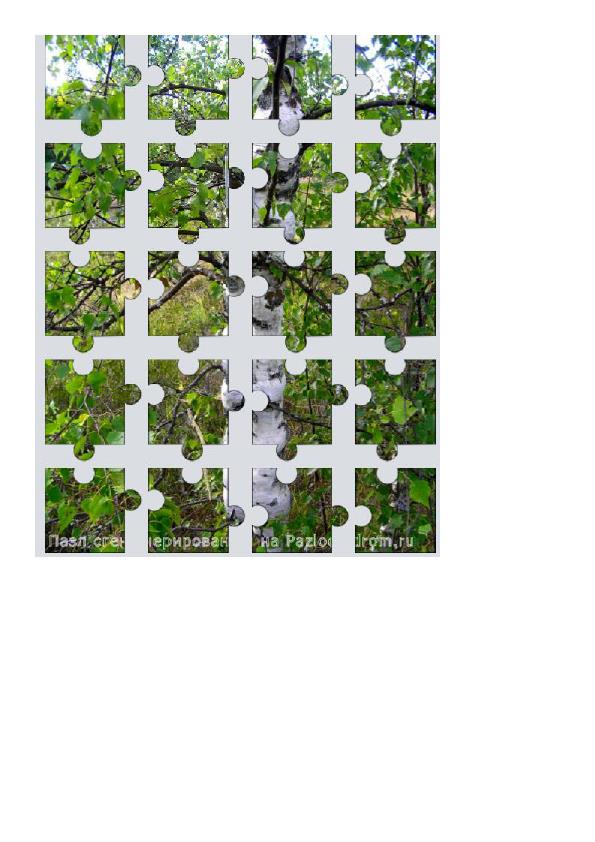 